……………. İLKOKULU MÜDÜRLÜĞÜNE                                                            AMASYA2022-2023 Eğitim Öğretim yılı 3.sınıflar sene başı zümre toplantısı aşağıdaki gündem maddeleriyle beraber 1 Eylül 2022 Perşembe günü müdür yardımcısı Hasan KARA başkanlığında okulumuz 3.sınıf öğretmenlerinin katılımıyla saat 13:00 da 3/A sınıfında yapılacaktır.Bilgilerinize arz ederim.GÜNDEM MADDELERİ1-)Açılış, yoklama, yönetmeliğin zümre ile ilgili 35. Maddesinin okunması, 2-)Mevzuattaki yenilik ve değişikliklerin, yeni gelen emir, genelge ve tebliğlerin incelenmesi,3-)Öğretim yılı iş takvimi ve öğretmen yıllık çalışma programının değerlendirilmesi,4-)Müfredatın incelenmesi ,Ünite veya konu ağırlıklarına göre zamanlama yapılması, ünitelendirilmiş yıllık planlar ve ders programlarının hazırlanması, uygulanması ve değerlendirilmesine ilişkin hususların görüşülmesi,5-)Kazanımların gerçekleştirilmesi için yapılan etkinliklerin, etkinliklerin yapılmasında kullanılan yöntem ve tekniklerin belirlenmesi,6-)Etkinliklerde kullanılması kararlaştırılan kaynak, araç-gereçlerin temin ve kullanım durumunun değerlendirilmesi,7-)Yapılması planlanan inceleme, gezi, gözlem, deney ve araştırmaların planlanması8-)Yıl boyunca yapılması planlanan değerlendirme etkinliklerinin belirlenmesi9-)Öğretim programlarında yer alması gereken Atatürkçülükle ilgili konular üzerinde durularak çalışmaların buna göre programlanması,10-) Diğer zümre ve bölüm öğretmenleri ile yapılacak işbirliğinin esaslarının belirlenmesi,11-) Bilim ve teknolojideki gelişmelerin derslere yansıtılmasını sağlayıcı kararların alınması,12-)Başarıyı arttırıcı tedbirlerin saptanması,  13-)Öğrencilere kitap okuma alışkanlığı kazandırmak için yapılacak olan uygulamaların karara bağlanması,14-)Bakanlık ve İl tarafından yürütülen projelerle ilgili zümrenin yapacağı faaliyetlerin belirlenmesi,15-)Dilek ve Temenniler16-)Kapanış2022-2023 EĞİTİM ÖĞRETİM YILI PEHLİVANTAŞI İLKOKULU 3.SINIFLAR SENEBAŞI ZÜMRE ÖĞRETMENLER KURULU TOPLANTISIGÜNDEM MADDELERİNİN GÖRÜŞÜLMESİ1-)Açılış, yoklama, yönetmeliğin zümre ile ilgili 35. Maddesinin okunması, 2022-2023 Eğitim Öğretim Yılı ………….. İlkokulu 3.Sınıflar Sene başı Zümre Öğretmenler Kurulu toplantısı 01.09.2022 tarihinde saat 13:00 de 3/A sınıfında Müdür Yardımcısı Hasan KARA başkanlığında ilgili öğretmenlerin katılımıyla başlamış ve gündem maddelerinin görüşülmesine geçilmiştir. Yazman olarak 3/C Sınıf Öğretmeni Z.T.seçilmiştir.Müdür Yardımcısı Hasan KARA tarafından İKY nin zümre ile ilgili 35.maddesi okundu.MADDE 35 – (1)  Zümre öğretmenler kurulu; okul öncesi eğitim kurumlarında okul öncesi eğitimi öğretmenlerinden, ilkokullarda aynı sınıfı okutan sınıf öğretmenleri ve varsa alan öğretmenlerinden, ortaokul ve imam-hatip ortaokullarında ise aynı alanın öğretmenlerinden oluşur.(2) Aynı sınıfı okutan bir sınıf öğretmeni veya aynı dersi okutan yalnızca bir alan öğretmeni olması durumunda zümre öğretmenler kurulu toplantısı yapılmaz. Ancak bu öğretmenler kurul kapsamında yapacakları çalışmalara yıllık çalışma programında yer verirler.(3) Zümre öğretmenler kurulu, öğretmenler kurulunda yapılacak çalışma planına uygun olarak eğitim ve öğretim yılı başında, ortasında, sonunda ve ihtiyaç duyuldukça toplanır. Toplantılar, zümre öğretmenleri arasından seçimle belirlenen öğretmenin başkanlığında yapılır.(4) Zümre öğretmenler kurulunda; öğretim programı, ders planlarının düzenlenmesi, öğretim yöntem ve teknikleri, ölçme değerlendirme araçları, öğrenci başarı düzeyi, okulun fiziki mekânlarının ve ders araç gereçlerinin kullanımı gibi hususlar görüşülerek okulun çevre imkânları analiz edilir ve iş birliği oluşturulur.(5) Ders yılı sonunda yapılan zümre öğretmenler kurulunda; daha önce yapılan zümre öğretmenler kurulu kararlarının izleme-değerlendirme raporu hazırlanır ve okul müdürlüğüne sunulur.Ekli gündem maddeleri katılımcılarla soruldu. Gündem maddesine herhangi bir ekleme yapılmadı ve diğer maddelerin görüşülmesine geçildi.2-)Mevzuattaki yenilik ve değişikliklerin, yeni gelen emir, genelge ve tebliğlerin incelenmesi,2022-2023 Eğitim Öğretim yılında yeni gelen resmi yazı emir ve genelgeler Müdür Yardımcısı Hasan KARA tarafından okundu, buna göre;2022-2023 Eğitim Öğretim yılı için okulda yapılan hazırlık ve planlama çalışmaları anlatıldı. Yeni gelen emir ve genelgeler hakkında bilgilendirmeler yapıldı.NOT: Varsa yeni değişiklikler yazılacaktır.3-)Öğretim yılı iş takvimi ve öğretmen yıllık çalışma programının değerlendirilmesi,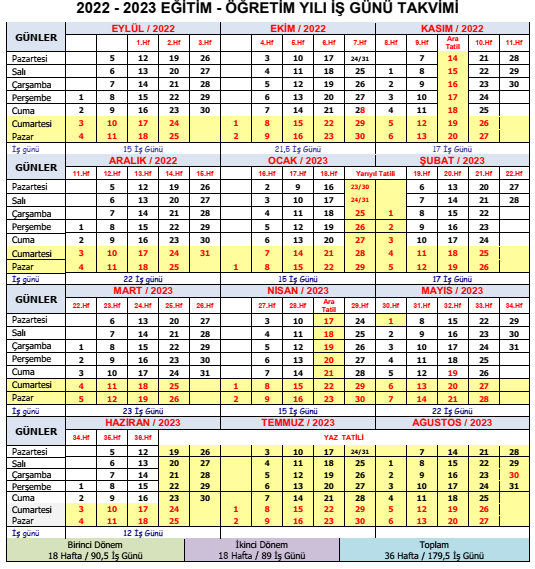 OKUL KAPANMA TARİHİ: 16 HAZİRAN 2023 CumaTOPLAM=36 Hafta ve 179,5 iş günü olarak Milli Eğitim Bakanlığı tarafından belirlenmiştir.ÖĞRETMEN ÖRNEK YILLIK ÇALIŞMA PLANIOlarak belirlenmiştir. Çalışma planına ekleme ve çıkarma yapılabilir.4-)Müfredatın incelenmesi ,Ünite veya konu ağırlıklarına göre zamanlama yapılması, ünitelendirilmiş yıllık planlar ve ders programlarının hazırlanması, uygulanması ve değerlendirilmesine ilişkin hususların görüşülmesi,İlkokul sınıflarına göre haftalık ders saatleri aşağıdaki gibidir.Okul Müdür yardımcısı- Hasan KARA; Ünitelendirilmiş yıllık planlar ve günlük planların düzenlenmesi ile ilgili olarak; 2551 sayılı tebliğler dergisine uygun olarak yıllık ve günlük planların müfredat incelenerek hazırlanmasının ve serbest zaman etkinliklerinde planlamanın aylık olarak yapılmasının uygun olacağını söyledi. 3-A Sınıf Öğretmeni- A.Ş: -2482 sayılı tebliğler dergisi uyarınca yazı programına uygun olarak Türkçe dersinin bir saatinde yazı dersinin işlenmesinin uygun olacağını söyledi. Ünitelendirilmiş yıllık planlar iş takvimi incelenerek hazırlanıp ve uygulanacaktır. Ünitelendirilmiş yıllık planlar ve işleniş süreleri aşağıya çıkarılmıştır.HAYAT BİLGİSİ TEMA ve TARİHLERİTÜRKÇE TEMA ve TARİHLERİMATEMATİK TEMA ve TARİHLERİFEN BİLİMLERİ TEMA ve TARİHLERİ5- Kazanımların gerçekleştirilmesi için yapılan etkinliklerin, etkinliklerin yapılmasında kullanılan yöntem ve tekniklerin belirlenmesi,3-A Sınıf Öğretmeni-A.Y ;“Derslerin işlenişi sırasında; anlatım, soru-cevap, deney, gözlem, inceleme, bireysel ve birlikte çalışma, tümevarım tümdengelim, gösterip yaptırma, rol yapma, araştırma, gezi gibi yöntem ve tekniklerden faydalanıldığını söyledi. Okul Müdür yardımcısı- A.D ; bunun yanında “Çağdaş Öğretim Yöntemleri ” olan “ Beyin Fırtınası, Kubaşık Öğrenme, Kavram Haritası, Balık Kılçığı” gibi yöntemlerin de derslerin işlenişi esnasında uygulanmasının faydalı olacağını söyledi. 3-A Sınıf Öğretmeni-B.Y; Eğitim ve öğretimin öğrenci merkezli olması gerektiğini, mümkün olduğunca görsel materyallere yer vererek somut kaynaklı, deney ve gözlemle desteklenmesi gerektiğini söyledi. 3/C sınıf öğretmeni D.K bütün dersleri işlerken belirli gün ve haftalardan faydalanılması, gerek Hayat Bilgisi dersinde gerekse diğer derslerde işlenilmekte olan hafta ile ilgili çalışmalara yer verilmesi ve yeni programa uygun olarak derslerin öğrenci merkezli ve mümkün olduğunca görsel materyallere yer vererek somut kaynaklı, deney ve gözlemle desteklenerek işlenmesi gerektiğini belirti.    Türkçe dersinde, rol oynama, gösteri, oyunlar, anlatım, araştırma, beyin fırtınası, soru-cevap, drama ve tümevarım yöntem ve tekniklerinden yararlanılması, metin işleme basamakları göz önünde bulundurularak dersin işlenmesi ve etkinliklerin yapılması aşamasında ve diğer basamaklarda yapılandırmacı eğitimin gereği öğrencinin bilgiyi yapılandırabilmesi için gerekli fırsat ve ortamın yaratılması gerektiğini söyledi.     Hayat Bilgisi dersinde görsel okuma, soru-cevap, tartışma, çıkarımda bulunma, drama, beyin fırtınası ve anlatım yöntem ve tekniklerinden yararlanılması gerektiğini belirtti. Matematik dersinde soru-yanıt, beyin fırtınası, anlatım, alıştırmalar, grup tartışması, gösteri, rol yapma, problem çözme ve buluş yoluyla öğretim yöntem ve tekniklerinden yararlanılması gerekliliğini söyledi.     Görsel Sanatlar dersinde öğrencinin üretkenliğini geliştirici ve hayal gücünü güçlendirici çalışmalara ağırlık verilmesi, drama, örnek olay inceleme, sorgulama araştırma, birincil kaynaklardan olan müze, sanat galerisi, ören yerleri vb. ortamlarda inceleme, disiplinler arası ilişkilendirme yapma, oyunlaştırma, eleştirel düşünme, iş birliğine bağlı olarak gruplarla birlikte veya bireysel uygulama çalışması ve gözlem yöntem ve tekniklerinden yararlanılması gerektiğini söyledi.      Müzik dersinde anlatım, tartışma, soru/cevap, araştırma/inceleme, oyunlaştırma ve gösterip yaptırma yöntem ve tekniklerinden yararlanılması gerektiğini söyledi.            Oyun ve Beden Eğitimi dersinde yaparak yaşayarak, anlatım ve gösteri yöntem ve tekniklerinden yararlanılmasının, Serbest Etkinlikler dersinde yapılacak etkinliğe uygun yöntem ve tekniklerinin seçilmesi gerektiğini belirtti.            İngilizce öğretmeni Ş.T.ise İngilizce dersinde öğrencilerin konuyu çabuk unuttuğunu bu yüzden işlenen konuların pekiştirilmesi için sık sık tekrarlara yer verilmesi gerektiğini belirtti.3/A Sınıf öğretmeni A.Y. Türkçe ve diğer derslerde konuların işlenişinde sözlü ve yazılı ifadenin ötesinde yorum yapabilme becerilerinin geliştirilmeye çalışıldığını, bütün derslerde güzel konuşma, güzel yazma ve güzel okuma üzerinde önemle durulduğunu, Matematik derslerinde her konunun ayrıntılı olarak ele alındığını, Hayat Bilgisi derslerinin konularının sınıf içi etkinlikleri kullanarak işlendiğini, her konu ve tema sonunda değerlendirmeler yapıldığını, dersler işlenirken okulun ve çevrenin imkânları ölçüsünde araç ve gereçlerin düzenli kullanıldığını ve kullanma becerilerini geliştirmeye çalışıldığını, Beden Eğitimi ve Spor, Müzik, Görsel Sanatlar ve Serbest Etkinlik derslerinin yıllık planda belirtilen kazanımlar doğrultusunda işlendiğini söyledi. 3/B Sınıf öğretmeni D.S  öğrencilerimizin büyük çoğunluğunun akıcı okuma ve okuduğunu anlama konusunda sıkıntı yaşadıklarını ayrıca harf atlama, hece atlama veya olmayan harfleri ekleme, olmayan heceleri ekleme gibi eksiklikleri görülmektedir. Bunun da ses temelli öğretim yönteminden kaynaklandığını düşündüğünü söyledi. 3/C Sınıf öğretmeni T.K okuma ile ilgili sorunların giderilmesi için öğrencinin sadece okulda yaptığı okuma çalışmaları ile yetinmeyip evde ve özellikle de boş zamanlarında severek ve isteyerek kitap okuma alışkanlığı kazandırılması gerektiğini, bunun için ailenin öğrenciye okuma için gerekli fiziki imkânı mutlaka sağlaması gerektiğini söyledi. Okulda ise hızlı okuma etkinlikleri yapılarak öğrencinin görüş alanını genişletmenin faydalı olacağını belirtti. 3/D Sınıf öğretmeni M.C. Matematik dersi ile ilgili konuların günlük hayatla ilişkilendirilerek ve oyunlaştırarak işlenmesi gerektiğini ve sık sık tekrarlarla pekiştirilmesi gerektiğini söyledi. 3/A Sınıf öğretmeni A.Y. Türkçe Ders kitaplarında seçilen metinlerin gerekenden çok uzun ve sıkıcı olduğunu ve öğrencinin ilgisini çekmediğini söyledi. Seçilen metinlerin mutlaka öğrencinin ilgisini çekecek tarzda olması gerekiyor dedi.6-)Etkinliklerde kullanılması kararlaştırılan kaynak, araç-gereçlerin temin ve kullanım durumunun değerlendirilmesi,Okul Müdür Yardımcısı- A.D; Derslerin öğretiminde ölçme uygulamaları, öğrenme öğretme sürecinde öğrencilerin işlemsel bilgi, kavramsal bilgi ve tutumları hakkında başarılarını ve eksikliklerini belirlemek ve programı değerlendirmek amacıyla yapıldığını söyledi. 3-A Sınıf Öğretmeni-B.Y ; Öğretim programında geleneksel ölçme ve değerlendirme tekniklerinin yanı sıra alternatif teknikleri de kullanmak gerektiğini söyledi.  Bu tekniklerde öğrencinin düşüncelerine yoğunlaşılmasının uygun olacağını ekledi. Okul Müdür yardımcısı- A.D ; Öğretimde öğrenciyi merkeze alan bir yaklaşımın benimsenmesi ve bunun için farklı değerlendirme tekniklerinin de kullanılması gerektiğini söyledi. ....; Öğrencilerin kazanımları hakkındaki bütün bilgileri çoktan seçmeli ya da kısa cevaplı ölçme araçlarını kullanarak elde edilemeyeceğini ve bu nedenle; görüşme, gözlem, ders içi katılım değerlendirme, ödevler, öğrenci ürün dosyaları birden fazla teknikle değişik açılardan bilgi toplanmasının objektif bir ölçme sağlayacağını söyledi. 3-A Sınıf Öğretmeni-B.Y eğitim ve öğretimde teknoloji kullanımının vazgeçilmez bir unsur olduğunu vurguladı dersleri işlerken internet destekli EBA vb. eğitim sitelerini kullandıklarını ve projeksiyonla tahtaya aktardıklarını ve öğrenciler açısından faydalı, ilgi çekici olduğunu söyledi. Okul Müdür yardımcısı- A.D;  Eba’yı etkin olarak kullanmanın faydalı olacağını söyledi ve buradaki videoların dersleri daha etkin olan anlaşılmasına katkı sağladığını ekledi. 3-A Sınıf Öğretmeni-B.Y; Bu tür teknolojik araç gereçlerin yanı sıra öğrencilerin kolay ulaşabilecekleri ve ders etkinliklerinde kullanabilecekleri araç gereçlerinde kullanılmasının faydalı olacağını söyledi. 3-C Sınıf Öğretmeni B.T. derslerin işlenişi sırasında gerekli olacak ders araç – gereçlerinin önceden temin edilmesinin önemini belirtti. Öğrencilerin eksik araç gereçlerinin okul idaresinin kendi imkanları doğrultusunda karşılanabileceği ailelerin daha fazla özen ve ilgi göstermesi gerektiğini söyledi.        Zümre Başkanımız D.S Derslerde kullanılacak araç-gereçlerin zümre öğretmenleri tarafından belirlenerek çalışmaların birlikte yürütülmesinin daha faydalı olacağını belirtti. 3/D Sınıf öğretmeni M.Y Derslerde tahtanın bilgisayar kısmının kullanılmasının öğrenmeyi daha etkili ve kalıcı hale getireceğini vurgulayarak, sınıflarda bu uygulamanın sık sık yapılması önerdi. Derslerin işlenişinde görsel işitsel araçlara daha  ağırlık  verilmesine  karar  verildi. 3/E Sınıf öğretmeni K.Ç Beden Eğitimi ve Spor dersinde bahçe ve salonun kullanımıyla ilgili sıkıntılar yaşandığını bu nedenle Öğretmenler Kurulunda alınan karar gereği dağılımı yapılacağını bu dağlıma göre hareket etmemizin çok faydalı olacağını belirtti.7-)Yapılması planlanan inceleme, gezi, gözlem, deney ve araştırmaların planlanması,Yıl içinde yapacağımız gezi, gözlem, inceleme ve diğer çalışmalarda beraber hareket edilmesine karar verildi. İl ve İlçe içerisinde yeri ve zamanı geldiğinde imkânlar ölçüsünde ders amaçlı, müze ve ören yerlerine gezi düzenlenmesine karar verildi Ünitelerin işlenişinde faydalanmak ve bilgilenmek, gezip görmek için kütüphane, sağlık kurumu, devlet kurumlarına gezi yapılmasına. Öğrencilerin yıl içinde çevre bilinci kazanmasına, Atatürkçülük konularının pekiştirilmesine ve geziler düzenlenmesine, gezi planı hazırlanarak yönetmenliğe uygun hareket edilmesine karar verildi.    3/A sınıf öğretmeni  T.K.öğrencilerin gelişimlerini desteklemek adına sosyal, kültürel ve sportif faaliyetlere ağırlık verilmesi gerektiğini belirtti.          Ayrıca derslerdeki kazanımlara uygun olarak gezi, gözlem ve inceleme yapmak üzere uygun zamanlarda öğrencilerin sinemaya, tiyatroya, müzelere ve parklara götürülmesinin iyi olacağı belirtildi.Belirli gün ve haftalar, ders konuları dikkate alınarak uygun yerlere geziler düzenlenebileceği belirtildi.8-)Yıl boyunca yapılması planlanan değerlendirme etkinliklerinin belirlenmesi	Eylül ayından başlamak üzere öğrencilerle beraber yapılan her türlü etkinliklerin saklanarak dosya oluşturulmasına,	Öğrencilerin yapmış oldukları güzel yazı ve resimlerin dosya halinde biriktirilmesine,	Öğrencilerle yapılan etkinliklerin fotoğraf ve videolarının çekilerek saklanmasına,	Öğrencilerin imkanlar ölçüsünde ilgi alanlarına göre çeşitli kurslara yönlendirilmesine,karar verildi.Öğrenci başarılarını belirlerken gözlem formlarının, Dereceli Puanlama Anahtarlarının, değerlendirme formlarının, tema sonlarında öğrenci gözlem formlarının doldurulması gereği üzerinde duruldu. Öğrenci başarılarını değerlendirmede ders kitaplarından faydalanılması, değerlendirmelerin  toplu olarak yapılması, böylece zamandan ve kağıttan tasarruf edilmesi, uygulanan ölçme değerlendirme çalışmalarının öğrencinin tema sonunda değerlendirme formları, akran değerlendirme, öz değerlendirme gibi formların öğrencilere uygulanmasına;9-)Öğretim programlarında yer alması gereken Atatürkçülükle ilgili konular üzerinde durularak çalışmaların buna göre programlanması,2022-2023 Eğitim Öğretim yılında okutulacak Atatürkçülükle ilgili konular aşağıda planlanmıştır.10-) Diğer zümre ve bölüm öğretmenleri ile yapılacak işbirliğinin esaslarının belirlenmesi,3-B sınıf öğretmeni Ö.S, benzer konularda diğer zümrelerle işbirliğine gidilmesi ve zümre öğretmenleri ile ortak hareket edilmesi gerektiği kararlaştırıldı. Buna göre;3.Sınıf zümre öğretmenleri ile beraber her ayın ilk Çarşamba günü okul çıkışı değerlendirme toplantısı yapılmasına,Şubeler arasında işbirliğini arttırmak amacıyla etkinlik paylaşımı yapılmasına,Öğretmenler arasında etkinlik paylaşımı için ortak grup kurulmasına karar verildi.Zümre başkanı plansız bir eğitimin sağlıklı olamayacağını bu yüzden arkadaşların mutlaka bir plan dahilinde derslere girmesinin sağlıklı olacağını, zümreler arası iletişimi açık tutmak gerektiğini çünkü yeni programda ilgili bazı kazanım ve değerlerin programa dahil edildiğini söyledi.    3/D Sınıf öğretmeni M.C eğitim öğretim yılı içinde zümreler arası işbirliğinin birlikte yapılacak çalışmanın daha yararlı olacağını bu bütünlüğü de zümre başkanının sağlaması gerektiğini vurguladı.  Bilgi paylaşımı ve fikir alış verişinin sürdürmenin yararlarını belirtti. Zümre başkanı bu yıl daha fazla birlikte hareket etmeye ihtiyacımız olduğunu vurguladı.Sınıf veli toplantılarında İngilizce Öğretmeni ve okul Rehber Öğretmeninin de bulunmasının son derece yararlı olacağı söylendi.11-) Bilim ve teknolojideki gelişmelerin derslere yansıtılmasını sağlayıcı kararların alınması,	3/C sınıf öğretmeni N.G, söz alarak; Başarı seviyesini daha da artırmak için derslerin soru-cevap metodunu kullanarak daha aktif hale getirilmesinin, konuların ana mesajlarını tahtaya yazarak dikkat çekilmesinin, interaktif bir şekilde ders işlenmesinin daha yararlı olacağını belirtti. Okuma yazma ve Matematik ders etkinliklerini daha eğlenceli hale getirmek için eğlenceli oyun etkinliklerine ağırlık verilmesi gerektiğini söyledi.
         Müdür Yardımcısı A.Y, sınıflarda bulunan akıllı tahtaların ders işlenmesinde aktif olarak kullanılmasının başarıyı artırdığını belirterek hazırlanan görsel materyallerin buralarda sunulmasının daha da iyi olacağını belirtti. Ayrıca EBA `dan daha verimli bir şekilde yararlanılmasının faydalı olacağına karar verildi.	Ayrıca her sınıfta en az birer tane aylık bilimsel /kültürel yayın ya da derginin bulundurulmasına verildi.	Sınıfta öğrencilerin seviyesine uygun zeka oyunları bulundurulmasına ve boş zamanlarda çocuklara oynatılmasına karar verildi.	Teknolojik gelişmelerin takip edilmesine, derslere yönelik etkinliklerin internetten yararlanılarak ve düzeltmelerinin yapılarak kullanılmasına karar verildi.12-)Başarıyı arttırıcı tedbirlerin saptanması,         3/C Sınıf öğretmeni F.R sınıf etkinliklerinde geride kalan öğrencilerin bu başarısızlıklarının nedenlerinin araştırılmasına, nedenlerinin ortaya çıkarılması ve giderilmesi için öğretmenlerin birbirleriyle iş birliği içinde bulunmaları gerektiğini belirtti.      Zümre başkanı D.K. sınıf etkinliklerinde geri kalan öğrencilerimizin başarısızlıklarının nedenlerinin araştırılıp ortaya çıkarılması,rehber öğretmenle iletişime geçilmesi,gerekirse rehberlik araştırma merkezi ile işbirliği içinde bulunulması, RAM dan gelecek tavsiyelere uyulması gerektiğini söyledi.Okul Müdür yardımcısı- A.D; İlerleyen zamanlarda özellikle imla kuralları üzerinde dikkatle durularak, yazma çalışmalarının da düzene gireceğini belirtti. 3-A Sınıf Öğretmeni-B.Y; Düzenli olarak ödev yapmaları sağlanması, kontrol edilmesi gerektiği ve öğrenciye başarılı olabileceğinin hissettirilerek başarısının ödüllendirilmesi gerektiğini söyledi. Okul Müdür yardımcısı- A.D Arkadaşları ile iyi ilişkiler kurmasının sağlanması, huzurlu bir ortamın hazırlanması ve okula devam etmesi için önlemlerin alınması gerektiğini söyledi.3-A Sınıf Öğretmeni-B.Y....; Düzenli uyku ve beslenmesi için aileyle iletişime geçilmesi gerektiğini söyledi. Görme ve işitme problemi olan öğrencilerin belirlenmesi gerektiğini söyledi.Araç gerecini düzgün kullanmasının sağlanması ve eğlenceli ders etkinliklerinin yapılması gerektiğini söyledi. Okul Müdür yardımcısı- A.D ; veli toplantılarının her dönem en az 2 kere olmak üzere sene boyunca gerekli görüldüğü takdirde planlamanın dışında da yapılmasının uygun olacağını söyledi. 3-A Sınıf Öğretmeni-B.Y; özel durumu olan öğrencilerin velileri ile sık sık özel olarak görüşülmesinin önemi üzerinde sorunların çözümünde etkili olacağını söyledi. Okula gelemeyen velilerin evlerine ziyaretlerin yapılmasının da birçok sorunu çözebileceğini ekledi. Öğrencilerin kitap okuma, ödev yapma ve güzel yazı yazma durumlarının sürekli kontrol edilerek velisi ile irtibatlı bir şekilde takip edilmesi kararlaştırıldı.13-)Öğrencilere kitap okuma alışkanlığı kazandırmak için yapılacak olan uygulamaların karara bağlanması,Öğrencilere bu yaşlardan itibaren kitap okuma alışkanlığı kazandırılması için;1-Okulda ve evde kitap okuma zamanının belirlenmesi ve yıl boyunca uygulanmasının takip edilmesi,2-Okul ve sınıf kitaplığından yararlanılması,3-Öğrencilere kütüphane gezilerinin yapılması4-Öğrencilere evlerinde de kütüphane oluşturma alışkanlığının desteklenmesi5-Öğrencilerin kitap fuarlarına götürülmesi gibi etkinliklerin yıl boyunca takip edilerek gerçekleştirilmesi kararlaştırıldı.3/C sınıf öğretmeni C.L.öğrencilere okuma alışkanlığı kazandırılması için sınıf kitaplıklarının zenginleştirilmesi. Haftanın herhangi bir günü Türkçe dersinin bir saatinde okuma saatlerinin yapılması ve bu okuma saatlerinin okul bahçesinde yapılarak daha eğlenceli hale getirilebileceğini belirtti.           Öğrenci seviyesine uygun masal, öykü, şiir, fıkra, bilmece, bulmaca, resimli kitaplar, dergiler vb kaynakların velilerle iş birliği yapılarak sınıf kitaplıklarına kazandırılması gerektiği belirlendi.         3/A Sınıf öğretmeni A.Y, öğrencilere okuma alışkanlığı kazandırılması için sınıf kitaplıklarının en kısa sürede zenginleştirilmesi, bunun için okul idaresi ve velilerle işbirliği içine gidilmesi gerektiğini söyleyerek okuma saatlerinin yapılması ve bu okuma saatleri içinde yarışmalar düzenlenip okumanın teşvik edilmesi ve ödüllendirmelerin yapılmasının yararlı olacağını belirtti. 14-)Bakanlık ve İl tarafından yürütülen projelerle ilgili zümrenin yapacağı faaliyetlerin belirlenmesi,Öğrencilerin temsil ve ifade becerilerinin geliştirilmesi amacıyla (Bakanlık, İl, İlçe veya Okul) genelinde uygulanan proje,program,yarışma ve etkinliklere azami şekilde katılımın sağlanması gerektiği kararlaştırıldı.Ayrıca öğrencilerin sosyal sorumluluk projelerinde görev almalarının sağlanması gerektiği söylendi.15-)Dilek ve Temenniler       Okul Müdür yardımcısı- A.T; çalışmaların birlik ve beraberlik içinde yürütülmesi dileklerinde bulundu. 3-A Sınıf Öğretmeni-B.Y E-okul sistemine; öğrenci bilgileri, veli telefonlarının zamanında girilmesinin önemi belirtti. Bu bilgilerin toplanması için velilere hazır baskılı formlar gönderilmesinin uygun olacağını ekledi. Dilek ve temenniler bölümünde ise 3-B Sınıfı Öğretmeni Zümre Başkanımız D.S söz alarak geçen eğitim öğretim yılının gerek birinci gerekse ikinci döneminde gösterilen azim gayret, birlik ve yardımlaşmadan dolayı bu zümre ile çalışmaktan çok mutlu olduğunu belirtti.  Bu azim gayret, birlik ve yardımlaşmadan bu yılda da sürmesi dileğinde bulundu. Mutlaka eksiklerimizin de olduğunu fakat zümre elemanları olarak iyi niyetle çalışıldığını, öğrenmenin bilgi edinmenin yaşının olmadığını söyleyip toplantıya katılanlara teşekkür etti ve toplantıyı bitirdi.Toplantı iyi dilek ve  temennilerle sona erdi.01.09.20212021-2022 EĞİTİM ÖĞRETİM YILI ……………… İLKOKULU 3.SINIFLAR SENEBAŞI ZÜMRE ÖĞRETMENLER KURULU TOPLANTISIALINAN KARARLAROkuma ile ilgili sorunların giderilmesi için öğrencinin sadece okulda yaptığı okuma çalışmaları ile yetinmeyip evde ve özelliklede boş zamanlarında severek ve isteyerek kitap okuma alışkanlığı kazandırılmasına çalışılmasına;  Matematik dersi ile ilgili konuların günlük hayatla ilişkilendirilerek ve oyunlaştırarak işlenmesi ve sık sık tekrarlarla pekiştirilmesine;                             Yeni müfredatın getirdiği öğrenci merkezli yaklaşım stratejileri ile derslerin işlenmesi gerektiği, öğrenciyi ön plana çıkaran, ezberlemeyi değil, sorgulamayı, araştırmayı gerektiren buluş yolu ile öğrenme stratejisi ve araştırma-soruşturma yolu ile öğretim stratejilerini sıklıkla kullanılmasınaGözlem ve inceleme, tartışma, problem çözme, gösteri ve özetleme beyin fırtınası, kubaşık öğrenme, altı şapkalı düşünme tekniği gibi yöntemlerinde öğretim yöntemi olarak kullanılmasınaEba’nın etkin olarak kullanılmasınaVeli toplantılarının her dönem en az 2 kere olmak üzere sene boyunca gerekli görüldüğü takdirde planlamanın dışında da yapılmasınaE-okul’un düzenli olarak güncellenmesine ve son günlere bırakıp yığılmaların önlenmesineYıl içinde yapacağımız gezi, gözlem, inceleme ve diğer çalışmalarda beraber hareket edilmesine İl ve İlçe içerisinde yeri ve zamanı geldiğinde imkânlar ölçüsünde ders amaçlı, müze ve ören yerlerine gezi düzenlenmesineEylül ayından başlamak üzere öğrencilerle beraber yapılan her türlü etkinliklerin saklanarak dosya oluşturulmasına,Öğrencilerin yapmış oldukları güzel yazı ve resimlerin dosya halinde biriktirilmesine,Öğrencilerle yapılan etkinliklerin fotoğraf ve videolarının çekilerek saklanmasına,Öğrencilerin imkanlar ölçüsünde ilgi alanlarına göre çeşitli kurslara yönlendirilmesine, Öğretmenler arasında etkinlik paylaşımı için ortak grup kurulmasınaSınıf etkinliklerin, belirli gün ve haftaların öğrencilerle birlikte hazırlanmasına, tüm öğrencilerin çalışmalarının sergilenmesine dikkat edilmesine karar verildi.                                                      Sınıf veli toplantılarında veli görüşme günü ve saatlerinin belirlenmesine karar verildi.Her sınıfta en az birer tane aylık bilimsel /kültürel yayın ya da derginin bulundurulmasına verildi. Sınıfta öğrencilerin seviyesine uygun zeka oyunları bulundurulmasına ve boş zamanlarda çocuklara oynatılmasınaÖğrencilere bu yaşlardan itibaren kitap okuma alışkanlığı kazandırılması için;1-Okulda ve evde kitap okuma zamanının belirlenmesi ve yıl boyunca uygulanmasının takip edilmesi,2-Okul ve sınıf kitaplığından yararlanılması,3-Öğrencilere kütüphane gezilerinin yapılması4-Öğrencilere evlerinde de kütüphane oluşturma alışkanlığının desteklenmesi5-Öğrencilerin kitap fuarlarına götürülmesi gibi etkinliklerin yıl boyunca takip edilerek gerçekleştirilmesi kararlaştırıldı.…………………3.Sınıflar Zümre BaşkanıUYGUNDUR01.09.2022Okul Müdürü………………….TOPLANTI  TARİHİ                01.09.2022TOPLANTI YERİ                    3/A SınıfıTOPLANTI SAATİ                         13:00TOPLANTIYA KATILANLAR    Müdür Yardımcısı Hasan KARA,3/A Sınıfı Öğretmeni A.S ,3/B SınıfıÖğretmeni B.T,3/C Sınıfı ÖğretmeniC.K,Rehber Öğretmen R.KAYLARYAPILACAK ÇALIŞMALARDÜŞÜNCELEREYLÜL1. 1.2.3.4. sınıflara ait ders programının incelenmesi.2. Zümre öğretmenler kurulu toplantısı.3. Yıllık programın yapılması.4. Dersliğin eğitim öğretime hazırlanması.5. Ders dağılım çizelgesinin hazırlanması.6. İlköğretim Haftası (Okulların açıldığı ilk hafta)7. Sınıf eşyalarının eksiklerinin tespiti.8. Çevre incelemesi.9.Kullanılacak ders araç gereçlerinin belirlenmesiEKİM1.Dünya Çocuk Günü ( Ekim Ayının İlk pazartesi günü)2. Vücut ölçülerinin tespiti.3. Sınıf Grafiklerinin hazırlanması.4. Eğitici Kulüplerin kurulması.5. Hayvanları Koruma Günü (4 ekim)6. Kızılay Haftası. (29 Ekim- 4 Kasım) 7. Cumhuriyet Bayramı Kutlamaları ( 28-29 Ekim)8. Sınıf veli toplantısı yapılması.KASIM1. Atatürk Köşesinin zenginleştirilmesi.2. Atatürk Haftası ( 10-16 Kasım)3.Öğrenci gelişim raporlarının hazırlanması.  4. Öğretmenler Günü ( 24 Kasım)5. Eğitici Kulüp çalışmalarının denetimi. 6. Sınıf kitaplığının zenginleştirilmesi.ARALIK1. Vakıf Haftası (3-9 Aralık)2. İnsan Hakları Haftası (4-10 Aralık)3. Tutum Yatırım ve Türk Malları Haftası ( 12-18 Aralık)4. Vücut ölçülerinin yeniden alınıp karşılaştırılması.5. Yeni yıl hazırlıklarıOCAK1. 2. Veli toplantısının yapılması.2. Verem Savaş Eğitimi Haftası ( Yılbaşını izleyen ilk hafta)3. Enerji Tasarrufu Haftası (2. pazartesi ile başlayan hafta)4. 2. Öğretmenler Kurulu toplantısı.5. 1. dönem çalışmalarının değerlendirilmesi.6. Dönem sonu evraklarının yazımı.AYLARYAPILACAK ÇALIŞMALARDÜŞÜNCELERŞUBAT1. I.Dönemin değerlendirilmesi2. Öğrenci velileri toplantısının yapılması.3. Milli Eğitim Bakanlığı vakfı kuruluş gününün kutlanması.4. Öğrenci boy ve ağırlık ölçülerinin alınması ve e-okul           sistemine işlenmesi.5. Eğitici Kulüp çalışmalarının gözden geçirilmesi.6. Mesleki yayınların okunması.MART1. Deprem Haftasının kutlanması.2. Yeşilay Haftası3.  İstiklal Marşı’nın Kabulü ( 12 Mart)4. Orman Haftası.5. Okulun çevresine dikilecek ağaç ve çiçeklerin temin      edilmesi. 6. Kütüphaneler Haftasının kutlanması.NİSAN1. Sağlık Haftasının kutlanması.2. Öğrenci gelişim raporlarının hazırlanması.  3. 23 Nisan Ulusal Egemenlik ve Çocuk Bayramı’nın     hazırlıklarının yapılarak, bayramın kutlanması.4. Turizm Haftasının Kutlanması.5. Eğitici kulüplerin toplanıp faaliyetlerinin gözden     geçirilmesi.6. Mesleki yayınların Okunması.MAYIS1. Okul bahçesine dikilen ağaç ve çiçeklerin bakımının     yapılması.2. Trafik Haftası.3. Anneler Günü’nün kutlanması.4. Sakatlar gününün kutlanması.5. Mesleki Yayınların takip edilerek okunması.6. 19 Mayıs Atatürk’ü Anma Geçlik ve Spor Bayramı’nın     Kutlanması.HAZİRAN1. Okul Aile Birliği toplantısını yapılması 2. Çevre koruma haftasının kutlanması.3.  Karne ve kanaat not cetvellerinin e-okul sistemine işlenmesi.4. Karneler dağıtılarak  2022-2023 Öğretim yılının sona     erdirilmesi.5. Sınıf geçme defterlerinin ve not çizelgelerinin çıkarılması.6. Yılsonu öğretmenler kurulu toplantısının yapılarak, seminer  çalışmalarının başlatılması. DERSLERSINIFLARSINIFLARSINIFLARSINIFLARDERSLER1.Sınıf2.Sınıf3.Sınıf4.SınıfTÜRKÇE101088MATEMATİK5555HAYAT BİLGİSİ443FEN BİLİMLERİ33SOSYAL BİLGİLER3YABANCI DİL222DİN KÜLTÜRÜ ve AHLAK B.2GÖRSEL SANATLAR1111MÜZİK1111OYUN ve FİZİKİ ETKİNLİKLER5552SERBEST ETKİNLİKLER422İNSAN HAKLARI YURT.ve DEM.2TRAFİK GÜVENLİĞİ1TOPLAM30303030TEMA ADIBAŞLANGIÇBİTİŞSAAT1.TEMAOKULUMUZDA HAYAT12 Eylül 20224 Kasım 2022242.TEMAEVİMİZDE HAYAT7 Kasım 202230 Aralık 2022213.TEMASAĞLIKLI HAYAT2 Ocak 202320 Ocak 202394.TEMAGÜVENLİ HAYAT6 Şubat 202317 Mart 2023185.TEMAÜLKEMİZDE HAYAT20 Mart 202312 Mayıs 2023216.TEMADOĞADA HAYAT15 Mayıs 202316 Haziran 202315TEMA ADIBAŞLANGIÇBİTİŞSAAT1.TEMAERDEMLER12 Eylül 20227 Ekim 2022322.TEMAMİLLİ MÜCADELE VE ATATÜRK10 Ekim 202211 Kasım 2022403.TEMAVATANDAŞLIK21 Kasım 202216 Kasım 2022324.TEMAMİLLİ KÜLTÜRÜMÜZ19 Aralık 202220 Ocak 2023405.TEMADOĞA VE EVREN6 Şubat 20233 Mart 2023326.TEMAZAMAN VE MEKAN6 Mart 202331 Mart 2023327.TEMASAĞLIK VE SPOR3 Nisan 202312 Mayıs 2023408.TEMABİLİM VE TEKNOLOJİ		15 Mayıs 202316 Haziran 202340TEMA ADIBAŞLANGIÇBİTİŞSAAT1.TEMASAYILAR VE İŞLEMLER12 Eylül 202225 Ekim 2022322.TEMASAYILAR VE İŞLEMLER VERİ İŞLEME26 Ekim 20227 Aralık 2022263.TEMASAYILAR VE İŞLEMLER8 Aralık 20229 Şubat 2023364.TEMASAYILAR VE İŞLEMLER - ÖLÇME10 Şubat 202331 Mart 2023365.TEMAGEOMETRİ3 Nisan 202311 Mayıs 2023236.TEMAÖLÇME12 Mayıs 202316 Haziran 202325TEMA ADIBAŞLANGIÇBİTİŞSAAT1.TEMAGEZEGENİMİZİ TANIYALIM12 Eylül 202230 Eylül 202292.TEMABEŞ DUYUMUZ3 Ekim 202214 Ekim 202263.TEMAKUVVETİ TANIYALIM17 Ekim 202225 Kasım 2022154.TEMAMADDEYİ TANIYALIM28 Kasım 20226 Ocak 2023185.TEMAÇEVREMİZDEKİ IŞIK VE SESLER9 Ocak 202310 Mart 2023216.TEMACANLILAR DÜNYASINA YOLCULUK13 Mart 202328 Nisan 2023187.TEMAELEKTRİKLİ ARAÇLAR2 Mayıs 202316 Haziran 202321DERSSINIFKONU ANA BAŞLIKLARIKONUNUN İŞLENECEĞİ ÜNİTETÜRKÇE2ATATURK'UN HAYATI*Doğum tarihi ve yeri*Anne ve babası (ailesi)*Ölüm tarihi ve yeri*Öğrenim hayatıTÜRKÇE2ATATÜRK'ÜN KIŞILIĞI VE ÖZELLIKLERİ*Plânlı çalışması*Vatan ve millet sevgisi*İnsan sevgisiTÜRKÇE2ATATÜRKÇÜ DÜŞÜNCEDE YER ALAN TEMEL KONULAR*İnsan hak ve hürriyetleri ile sorumlulukları*Yerleşme ve seyahat hürriyeti *Düşünce hürriyeti*Atatürk'ün karşılaştığı güçlükler*Atatürk'le ilgıli anılar*Vatandaşlık görevleri*Seçme ve seçilme hakkı*Askerlik yapmakHAYAT BİLGİSİ2ATATURK'UN HAYATI*Doğum tarihi ve yeri*Anne ve babası (ailesi)*Ölüm tarihi ve yeri*Öğrenim hayatıHAYAT BİLGİSİ2ATATÜRK'ÜN KIŞILIĞI VE ÖZELLIKLERİ*Atatürk'ün hizmetleri ve inkılâplarıATATÜRK'ÜN KIŞILİĞI VE ÖZELLİKLERİ*Vatan ve millet sevgisi*Önder oluşuHAYAT BİLGİSİ2ATATÜRKÇÜ DÜŞÜNCEDE YER ALAN KONULAR*İnsan hak ve hürriyetleriile sorumluluklarıHaberleşme hürriyetiBasın hürriyetiÖğrenim hürriyeti*Vatandaşlık görevleriSeçme ve seçilme hakkıGÖRSEL SANATLAR2Görsel Sanatlar derslerinde, millî bayramlar, yerel kurtuluş günleri ve Atatürk Haftası başta olmak üzere “Belirli Gün ve Haftalar”dan seçilecek olan günlerde, bu günlerin anlam ve önemine uygun resimler ve afiş çalışmaları yaptırılacak, resim yarışmaları düzenlenerek sergiler açılacak.Görsel Sanatlar derslerinde, millî bayramlar, yerel kurtuluş günleri ve Atatürk Haftası başta olmak üzere “Belirli Gün ve Haftalar”dan seçilecek olan günlerde, bu günlerin anlam ve önemine uygun resimler ve afiş çalışmaları yaptırılacak, resim yarışmaları düzenlenerek sergiler açılacak.MÜZİK2Müzik derslerinde; İlköğretim Kurumları Müzik Dersi Öğretim Programı”nda yer alan “Atatürkçülükle İlgili Konular” kazanımları ile birlikte aynen uygulanacaktır. Ayrıca müzik derslerinde, millî bayramlar, yerel kurtuluş günleri ve Atatürk Haftası başta olmak üzere “Belirli Gün ve Haftalar”dan seçilecek olan günlerde düzenlenecek müzik etkinliklerinde, sınıf ya da okul koroları oluşturularak Atatürk’ün sevdiği şarkılara yer verilecektir.  Müzik derslerinde; İlköğretim Kurumları Müzik Dersi Öğretim Programı”nda yer alan “Atatürkçülükle İlgili Konular” kazanımları ile birlikte aynen uygulanacaktır. Ayrıca müzik derslerinde, millî bayramlar, yerel kurtuluş günleri ve Atatürk Haftası başta olmak üzere “Belirli Gün ve Haftalar”dan seçilecek olan günlerde düzenlenecek müzik etkinliklerinde, sınıf ya da okul koroları oluşturularak Atatürk’ün sevdiği şarkılara yer verilecektir.  OYUN VE FİZİKİ ETKİNLİKLER2Beden Eğitim derslerinde; millî bayramlar, yerel kurtuluş günleri; Atatürk Haftası ve “Belirli Gün ve Haftalar”dan seçilecek olan günlerde, Atatürk’ün bu günlerin anlam ve önemini vurgulayan sözleriyle, spora ve sporculara verdiği önemi belirten özdeyişlerine yer verilecektir. Ayrıca çeşitli dramatizasyon etkinlikleri ve şarkılı oyunlar düzenlenecek, sınıflar ya da okullar arası bayrak yarışı, Atatürk koşusu, Atatürk spor karşılaşmaları yaptırılacaktır.Beden Eğitim derslerinde; millî bayramlar, yerel kurtuluş günleri; Atatürk Haftası ve “Belirli Gün ve Haftalar”dan seçilecek olan günlerde, Atatürk’ün bu günlerin anlam ve önemini vurgulayan sözleriyle, spora ve sporculara verdiği önemi belirten özdeyişlerine yer verilecektir. Ayrıca çeşitli dramatizasyon etkinlikleri ve şarkılı oyunlar düzenlenecek, sınıflar ya da okullar arası bayrak yarışı, Atatürk koşusu, Atatürk spor karşılaşmaları yaptırılacaktır.………………3A Sınıf Öğretmeni………………3/B Sınıf Öğretmeni………………3/C Sınıf Öğretmeni…………..İngilizce Öğretmeni……………Müdür Yardımcısı……….Okul Müdürü………………3/A Sınıf Öğretmeni………………3/B Sınıf Öğretmeni………………3/C Sınıf Öğretmeni………………İngilizce Öğretmeni……………Müdür Yardımcısı……….Okul Müdürü01.09.2022